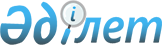 О признании утратившим силу приказа Министра сельского хозяйства Республики Казахстан от 6 сентября 2011 года № 14-1/504 "О внесении изменений в приказ Министра сельского хозяйства Республики Казахстан от 15 марта 2011 года № 14-1/113 "Об утверждении сведений, указываемых в заявлении на выдачу разрешения на специальное водопользование в Республики Казахстан"Приказ Министра сельского хозяйства Республики Казахстан от 22 октября 2015 года № 19-1/940

      В соответствии с пунктом 1 статьи 21-1 Закона Республики Казахстан от 24 марта 1998 года «О нормативных правовых актах» ПРИКАЗЫВАЮ:



      1. Признать утратившим силу приказ Министра сельского хозяйства Республики Казахстан от 6 сентября 2011 года № 14-1/504 «О внесении изменений в приказ Министра сельского хозяйства Республики Казахстан от 15 марта 2011 года № 14-1/113 «Об утверждении сведений, указываемых в заявлении на выдачу разрешения на специальное водопользование в Республики Казахстан» (зарегистрирован в Реестре государственной регистрации нормативных правовых актов № 7201, опубликован 27 октября 2011 года под № 342-343 (26733-26734) в газете «Казахстанская правда»).



      2. Комитету по водным ресурсам Министерства сельского хозяйства Республики Казахстан направить копию настоящего приказа в Министерство юстиции Республики Казахстан.



      3. Контроль за исполнением настоящего приказа возложить на курирующего вице-министра сельского хозяйства Республики Казахстан.



      4. Настоящий приказ вступает в силу со дня подписания.      Министр сельского хозяйства

      Республики Казахстан                       А. Мамытбеков
					© 2012. РГП на ПХВ «Институт законодательства и правовой информации Республики Казахстан» Министерства юстиции Республики Казахстан
				